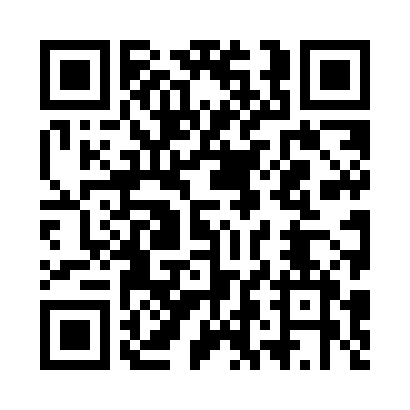 Prayer times for Tuszyn, PolandMon 1 Apr 2024 - Tue 30 Apr 2024High Latitude Method: Angle Based RulePrayer Calculation Method: Muslim World LeagueAsar Calculation Method: HanafiPrayer times provided by https://www.salahtimes.comDateDayFajrSunriseDhuhrAsrMaghribIsha1Mon4:176:1612:465:137:169:082Tue4:146:1412:455:147:189:103Wed4:126:1212:455:157:199:124Thu4:096:1012:455:167:219:145Fri4:066:0712:445:187:239:176Sat4:036:0512:445:197:249:197Sun4:006:0312:445:207:269:218Mon3:576:0112:445:217:289:239Tue3:545:5812:435:227:299:2610Wed3:515:5612:435:237:319:2811Thu3:485:5412:435:257:339:3112Fri3:455:5212:435:267:349:3313Sat3:425:5012:425:277:369:3614Sun3:395:4712:425:287:389:3815Mon3:365:4512:425:297:399:4116Tue3:335:4312:425:307:419:4317Wed3:295:4112:415:317:439:4618Thu3:265:3912:415:327:449:4819Fri3:235:3712:415:347:469:5120Sat3:205:3512:415:357:489:5421Sun3:175:3212:415:367:499:5622Mon3:135:3012:405:377:519:5923Tue3:105:2812:405:387:5310:0224Wed3:075:2612:405:397:5410:0525Thu3:035:2412:405:407:5610:0726Fri3:005:2212:405:417:5810:1027Sat2:565:2012:395:427:5910:1328Sun2:535:1812:395:438:0110:1629Mon2:495:1612:395:448:0310:1930Tue2:465:1512:395:458:0410:22